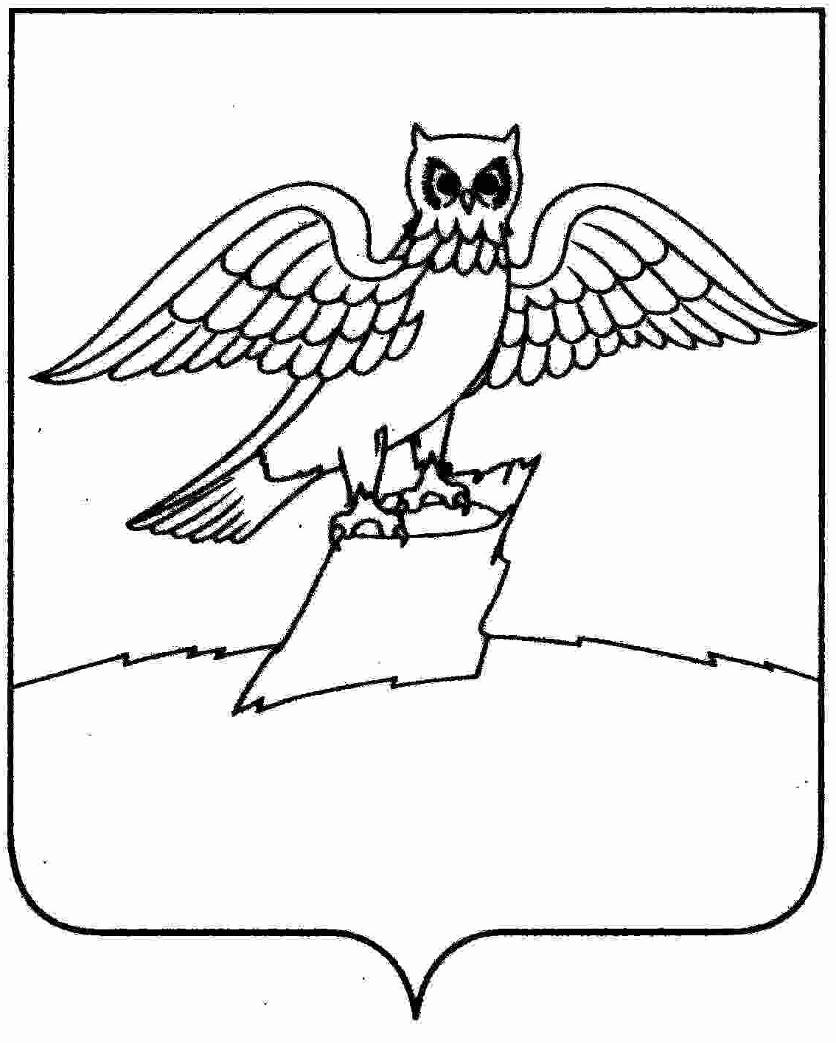 АДМИНИСТРАЦИЯ ГОРОДА КИРЖАЧКИРЖАЧСКОГО РАЙОНАП О С Т А Н О В Л Е Н И Е03.09.2018                                                                                                       № 904        В соответствии со ст. 3.3 Федерального закона от 25.10.2001 № 137-ФЗ «О введении в действие Земельного кодекса Российской Федерации», решением Совета народных депутатов городского поселения город Киржач Киржачского района от 26.02.2015 № 82/516 «Об утверждении Порядка управления и распоряжения земельными участками, находящимися в муниципальной собственности муниципального образования г. Киржач Киржачского района Владимирской области и предоставления земельных участков, государственная собственность на которые не разграничена, расположенными в границах муниципального образования город Киржач Киржачского района Владимирской области» П О С Т А Н О В Л Я Ю:Отменить открытые по составу участников и по форме подачи предложений аукционы на право заключения договоров аренды земельных участков на срок 10 лет из категории земель населенных пунктов:- с кадастровым номером 33:02:010229:47, разрешенным использованием – предпринимательство, общей площадью 1952 кв.м., местоположение: Владимирская обл., Киржачский район, МО город Киржач (городское поселение), г. Киржач, ул. Привокзальная, д. 34В;- с кадастровым номером 33:02:010229:45, разрешенным использованием – предпринимательство, общей площадью 1013 кв.м., местоположение: Владимирская обл., Киржачский район, МО город Киржач (городское поселение), г. Киржач, ул. Привокзальная, д. 34Г.2.  Настоящее постановление вступает в силу со дня его подписания.Глава администрации                                                               Н.В. Скороспелова        Об отмене аукционов на заключение договоров аренды